                  ҠАРАР                                                               ПОСТАНОВЛЕНИЕ        2019 йыл 12 март                           № 30                     12 марта 2019 годаОб утверждении Программы по использованию и охране земель на территории сельского поселения Камеевский сельсовет муниципального района Мишкинский район Республики Башкортостан на 2019 – 2026 годыВ соответствии с Земельным кодексом Российской Федерации, Федеральным законом от 06.10.2003 г. № 131-ФЗ «Об общих принципах местного самоуправления в Российской Федерации», Федеральным законом от 26.12.2008 г. № 294-ФЗ «О защите прав юридических лиц и индивидуальных предпринимателей при осуществлении государственного контроля (надзора) и муниципального контроля», а также Уставом сельского поселения Камеевский сельсовет муниципального района Мишкинский район Республики Башкортостан, Администрация сельского поселения Камеевский сельсовет муниципального района Мишкинский район Республики Башкортостан, п о с т а н о в л я е т:1. Утвердить Программу по использованию и охране земель на территории сельского поселения Камеевский сельсовет муниципального района Мишкинский район Республики Башкортостан на 2019 – 2026 годы, согласно приложению.2. Настоящее постановление вступает в силу с момента его официального обнародования на информационном стенде Администрации (с. Камеево, ул. Центральная, д. 1) или официальном сайте http://mishkan.ru/ в разделе Камеевский сельсовет.3. Контроль за исполнением настоящего постановления оставляю за собой.Глава сельского поселения Камеевский сельсоветмуниципального района Мишкинский районРеспублики Башкортостан                                                         Г.А. Байдимиров Приложение к постановлению главы Администрации сельского поселения Камеевский сельсовет муниципального района Мишкинский район№ 30 от 12 марта 2019 годаПРОГРАММАпо использованию и охране земель на территории сельского поселения Камеевский сельсовет муниципального района Мишкинский район Республики Башкортостан на 2019 -2026 годыПаспорт программы по использованию и охране земельСодержание проблемы и обоснование необходимости ее решения программными методами    Земля -  важнейшая часть общей биосферы, использование ее связано со всеми другими природными объектами: водами, лесами, животным и растительным миром, полезными ископаемыми и иными ценностями недр земли. Без использования и охраны земли практически невозможно использование других природных ресурсов. При этом бесхозяйственность по отношению к земле немедленно наносит или в недалеком будущем будет наносить вред окружающей природной среде, приводить не только к разрушению поверхностного слоя земли – почвы, ее химическому и радиоактивному загрязнению, но и сопровождаться экологическим ухудшением всего природного комплекса.   Земля используется и охраняется в Российской Федерации как основа жизни и деятельности народов, проживающих на соответствующей территории. Эта формула служит фундаментом прав и обязанностей государства, занятия общества и землепользователей использованием и охраной земли в соответствии с действующим законодательством.   Использование значительных объемов земельного фонда в различных целях накладывает определенные обязательства по сохранению природной целостности всех звеньев экосистемы окружающей среды. В природе все взаимосвязано. Поэтому нарушение правильного функционирования одного из звеньев, будь то лес, животный мир, земля, ведет к дисбалансу и нарушению целостности экосистемы. Территории природного комплекса – лесные массивы, водные ландшафты, овражные комплексы,0 озелененные пространства природоохранные зоны и другие выполняют важнейшую роль в решении задачи обеспечения условий устойчивого развития села.    	Программа «Использование и охрана земель на территории сельского поселения Камеевский сельсовет муниципального района Мишкинский район Республики Башкортостан на 2019 – 2026 годы (далее – Программа) направлена на создание благоприятных условий использования и охраны земель, обеспечивающих реализацию государственной политики эффективного и рационального использования и управления земельными ресурсами в интересах укрепления экономики сельского поселения.    	Нерациональное использование земли, потребительское и бесхозяйственное отношение к ней приводят к нарушению выполняемых ею функций, снижению природных свойств.   	Охрана земель только тогда может быть эффективной, когда обеспечивается рациональное землепользование.   	Проблемой устойчивого социально – экономического развития сельского поселения Камеевский сельсовет и экологически безопасной жизнедеятельности его жителей на современном этапе тесно связаны с решением вопросов охраны и использования земель. На уровне сельского поселения можно решать местные проблемы охраны и использования земель самостоятельно, причем полным, комплексным и разумным образом в интересах не только ныне живущих людей, но и будущих поколений.Цели, задачи и сроки реализации ПрограммыЦелью программы является:- охрана и восстановление плодородия земель;Задачами Программы являются:- улучшение условий для устойчивого земледелия, повышение плодородия почв, сокращение поверхностного стока, увеличения поглощения углекислого и других газов, оптимизации процессов почвообразования увеличения водности рек и водоемов, создание условий для сохранения биологического разнообразия;            III.       Мероприятия программыРеализация программы осуществляется по следующим направлениям:Глава сельского поселения Камеевский сельсоветмуниципального района Мишкинский районРеспублики Башкортостан                                                                 Г.А. Байдимиров Башкортостан РеспубликаhыМишкә районыМуниципаль районынынКәмәй аулы советыАуыл биләмәhеХәкимиәте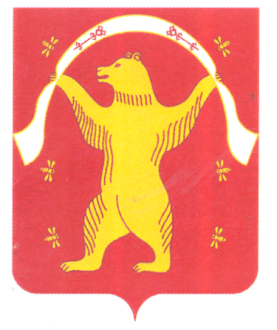 АдминистрацияСельского поселения Камеевский сельсоветМуниципального районаМишкинский районРеспублика БашкортостанНаименование программыПрограмма по использованию и охране земель на территории  сельского поселения на 2019 – 2026 годыОснование для разработки ПрограммыЗемельный кодекс Российской Федерации ФЗ № 131 –ФЗ от 06.10.2003 г. «Об общих принципах организации местного самоуправления в Российской Федерации», Федеральный закон от 06.10.2003 г. № 131-ФЗ «Об общих принципах местного самоуправления в Российской Федерации», Федеральный закон от 26.12.2008 г. № 294-ФЗ «О защите прав юридических лиц и индивидуальных предпринимателей при осуществлении государственного контроля (надзора) и муниципального контроля», Устав  сельского поселения  Камеевский сельсовет муниципального района Мишкинский район Республики Башкортостан, Заказчик ПрограммыАдминистрация сельского поселения  Камеевский сельсовет муниципального района Мишкинский район Республики БашкортостанРазработчикАдминистрация сельского поселения  Камеевский сельсовет муниципального района Мишкинский район Республики БашкортостанЦели Программы- использование земель способами, обеспечивающими сохранение экологических систем, способности земли быть средством, основой осуществления хозяйственной и иных видов деятельности;- предотвращение деградации, загрязнения, захламления, нарушения земель, других негативных (вредных) воздействий хозяйственной деятельности; - обеспечение улучшения и восстановление земель, подвергшихся деградации, загрязнения, захламления, нарушения земель, других негативных (вредных) воздействий хозяйственной деятельности;-улучшение земель, экологической обстановкой на селе, сохранение и реабилитация природы села для обеспечения здоровья и благоприятных условий жизнедеятельности населения.Задачи программыПовышение эффективности использования и охраны земель;- обеспечение организации использования и охраны земель;- рациональное использование земель;- оптимизация деятельности в сфере обращения с отходами производства и потребления;- сохранение и восстановление зеленых насаждений, почв.Сроки реализации программы2019- 2026 годыПеречень основных мероприятийЗащита земель от загрязнения химическими веществами, захламления отходами производства и потребления, загрязнения и других негативных воздействий, в результате которых происходит деградация земель;- сохранение и повышение плодородия почв;- защита земель от зарастания сорными растениями, кустарниками и мелколесьем, иных видов ухудшения состояния земель;- ликвидация последствий загрязнения и захламления земель;- охрана, восстановление и развитие природной среды;-выявление пустующих и нерационально используемых земель и своевременное вовлечение их в хозяйственный оборот;- осуществление муниципального земельного контроля за использованием земельных участков и соблюдением земельного законодательства.Основные исполнители программыАдминистрация сельского поселения  Камеевский сельсовет муниципального района Мишкинский район Республики БашкортостанОбъемы и источники финансирования ПрограммыСредства бюджета сельского поселения Камеевский сельсовет- 1000 руб; внебюджетные источники — 0,00. Всего по Программе - 8000 руб;   2019 г. - 1000 руб;   2020 г. - 1000 руб;   2021 г. - 1000 руб;   2022 г. - 1000 руб;   2023 г. – 1000 руб;   2024 г. - 2026 гг. - 3000 руб.Ожидаемые конечные результаты ПрограммыСодействие повышению экологической безопасности населения сельского поселения и качество его жизни, а также повышению инвестиционной привлекательности села, соответственно росту экономики, более эффективному использованию и охране земель.Контроль за исполнением программыКонтроль за исполнением программы осуществляет Глава сельского поселения№ п\пНаименование мероприятияисполнителисроки1Выявление фактов самовольного занятия земельных участковАдминистрация сельского поселения2019-2026г.2Выявление фактов самовольных строенийАдминистрация сельского поселения2019-2026г.3Осуществление исполнения нормативно – правовых актов, регулирующих порядок использования земель на территории сельского поселения  Камеевский сельсовет, а также иных правовых актов, регулирующих порядок использования земель на территории сельского поселения  Камеевский сельсовет.Администрация сельского поселения2019-2026г.4Контроль за соблюдением установленного режима использования земельных участков сельского поселения в соответствии с их целевым назначением и разрешенным использованиемАдминистрация сельского поселения2019-2026г.5Контроль за законностью оснований пользования земельными участками в границах поселенияАдминистрация сельского поселения2019-2026г.6Разъяснение гражданам земельного законодательстваАдминистрация сельского поселения2019-2026г.7Организация регулярных мероприятий по очистке территории сельского поселения от мусора, в том числе несанкционированных свалокАдминистрация сельского поселения2019-2026г.8Посадка кустарников и деревьев на участках подверженных водной эрозии, укрепление берегов в черте населенных пунктовАдминистрация сельского поселения2019-2026г.9Выявление неиспользованных и используемых не в соответствии с разрешенным использованием земельных участков на территории сельского поселенияАдминистрация сельского поселения2019-2026г.10Направление в суд материалов о прекращении права на земельный участок ввиду его ненадлежащего использованияАдминистрация сельского поселения2019-2026г.11Выявление фактов использования земельных участков, приводящих к значительному ухудшению экологической обстановкиАдминистрация сельского поселения2019-2026г.12Выявление фактов отравления, загрязнения, порчи или уничтожения плодородного слоя почвы вследствие нарушения правил обращения с удобрениями, стимуляторами роста растений, ядохимикатами и иными опасными химическими или биологическими веществами при их хранении, использовании и транспортировке повлекших за собой причинение вреда здоровью или окружающей среде.Администрация сельского поселения2019-2026г.13Осуществление контроля за использованием земельных участков с особыми условиями их, использование (охранные, санитарно – защитные, водоохранные и иные зоны)Администрация сельского поселения2019-2026г.14Направление материалов по выявленным фактам нарушения земельного законодательства в Управление Федеральной службы государственной регистрации, кадастра и картографии для привлечения к ответственности, предусмотренной действующим законодательством РФ.Администрация сельского поселения2019-2026г.